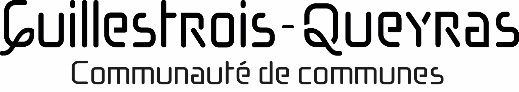 PIECES ET DOSSIER DE CANDIDATURE :APPEL A MANIFESTATION D’INTERET (AMI)pour l’autorisation d’occupation du domaine public dans la ZAE du Villard à Guillestre (05600)Exploitation d’un emplacement commercial de vente aux particuliersPIECES DE LA CANDIDATURE :Les candidats devront, notamment, transmettre les éléments suivants pour faire acte de candidature :Une lettre de candidature à l’attention de M. Le Président de la Communauté de communes du Guillestrois et du Queyras manifestant leur intérêt pour présenter une offre ; Cette lettre datée et signée fait acte de candidature à l’AMI et indique un accord sur les termes du contrat dont l’objet de l’exploitation la durée et le paiement de la redevance ; cette lettre mentionnera le nom, l’adresse postale et l’adresse électronique du représentant légal de l’exploitation.Le KBIS de la société ou tout autre document équivalent, de moins de trois mois, correspondant à l’activité proposée ;Un dossier de candidature ci-dessous dûment rempli dont le contenu précise notamment : descriptif détaillé des activités commerciales envisagées et notamment : type d’installation prévue, et propositions d’aménagements de l’espace, la gamme et la qualité des produits proposés à la vente, leur origine de provenance et de qualité ou autres, le tarif des produits vendus, les horaires de fonctionnement à l’année avec calendrier prévisionnel sur 1 semaine, le personnel employé (emplois créés) et ses qualifications, les mesures mises en place en termes de développement durable et environnemental et notamment de réduction et de tri des déchets ;Une lettre d’engagement sur l’honneur de fournir dès l’entrée en vigueur de l’occupation du domaine public :  une attestation d’assurance de responsabilité civile et de dommage aux biens ;Un RIB.Les candidats devront également fournir les renseignements suivants :Renseignements concernant la situation juridique du candidat : La lettre de candidature doit comprendre une déclaration sur l’honneur dans laquelle le candidat déclare ne pas avoir été condamné pénalement pour corruption, fraudes, blanchiment de capitaux, travail dissimulé, terrorisme ou organisation criminelle ; ni condamné pour des motifs liés au paiement d’impôts, taxes et cotisations de sécurité sociale ;  ni être en situation de faillite, d’insolvabilité ou de cessation d’activités.En cas de redressement judiciaire, le candidat devra fournir la copie du ou des jugements prononcés justifiant qu’il est habilité à poursuivre son activité pendant la durée prévisible d’exécution du présent Appel à Manifestation d’Intérêt.Renseignements concernant la capacité économique et financière de l’entreprise :Pour les activités en cours, déclaration sur les trois derniers exercices, du chiffre d’affaires du domaine d’activité faisant l’objet de la candidature ;Pour les entreprises nouvellement crées, elles devront fournir une copie certifiée du récépissé de dépôt du centre de formalités des entreprises faisant apparaitre la date de création de l’entreprise + le montant de leur capital social ;Fournir une attestation de régularité fiscale et sociale en cours de validité concernant l’activité proposée.Renseignements concernant les références professionnelles et la capacité technique du candidat :Présentation d’un liste des principales activités au cours des 3 dernières années indiquant le type de production, le volume, le montant, la date et les clientèles visées (si il ne s’agit pas d’une création d’entreprise).DOSSIER DE CANDIDATURE :Le candidat devra compléter le dossier ci-dessous :La variété et la qualité des produits proposés à la vente (pas d’activités de service, ni de production sans vente directe aux particuliers) :Les moyens mis à disposition dans l’exercice de l’activité :La démarche environnementale et développement durable de l’exploitation :Qualité de l’installation envisagée : (uniquement installation mobile, et/ou démontable sans fondations)Merci de cochez les cases suivantes :□ Je dépose ma candidature et j’autorise le traitement informatique de mes données personnelles conformément à la loi Informatique et Libertés.□ Je m’engage, à l’issue de la phase de candidature, à signer avec la CCGQ une convention d’occupation temporaire du domaine public pour laquelle je candidate.Fait le,…………………………………….à………………………………………………………………….Signature du candidat :Identification du responsable légal :Nom et Prénom : ……………………………………………………………………………………………………………….Date de naissance : …………………………………………………Age :…………………………………………………..Fournir copie Carte nationale d’identité recto-verso Adresse postale du domicile : …………………………………………………………………………………………….…………………………………………………………………………………………………………………………………………….Nationalité : ………………………………………………………………………………………………………………………….Si non membre de l’UE, fournir copie du titre de séjourNuméro de téléphone portable : ……………………………………………………………………………………………Numéro de téléphone fixe : ……………………………………………………………………………………………………Adresse mail : …………………………………………..................@.............................................................Signature :Formation initiale et expérience du responsable de l’exploitation :Diplômes obtenus du responsable de l’exploitation :………………………………………………………………………………………………………………………………………………………………………………………………………………………………………………………………………………………………………………………………………………………………………………………………………………………………………………………Parcours professionnel du responsable de l’exploitation :…………………………………………………………………………………………………………………………………………………………………………………………………………………………………………………………………………………………………………………………………………………………………………………………………………………………………………………………………………………………………………………………………………………………………………………………………………………………………………………………………………………………………………………………………………………………..Composition de l’équipe :Le gestionnaire :Nom et Prénom : …………………………………………………………………………………………………………..Numéro de téléphone :………………………………………………………………………………………………….Date de naissance : ………………………………………………..Age :…………………………………………….Adresse mail : ………………………………………..................@.........................................................Expériences:…………………………………………………………………………………………………………………………………………………………………………………………………………………………………………………………………………………………………………………………………………………………………………………………………………..Diplômes :…………………………………………………………………………………………………………………….Signature :Autres membres de l’équipe précisez :…………………………………………………………………………………………………………………………………………………………………………………………………………………………………………………………………………………………………………………………………………………………………………………………………………………………………………………………………………………………………………………………………………………………………………………………………………………………………………………………………………………………………………………………………………………………..Nature de la société exploitante :Secteur d’activité :……………………………………………………………………………………………….Raison sociale :………………………………………………………………………………………………………Fournir KBIS de moins de 3 mois, si entreprise existanteNom commercial de la structure :………………………………………………………………………….Forme juridique :…………………………………………………………………………………………………..Adresse du siège social :…………………………………………………………………………………………N° SIRET :………………………………………………………………………………………………………………N° APE :……………………………………………………………………………………………………………….Détail du type d’activité proposé………………………………………………………………………………………………………………………………………………………………………………………………………………………………………………………………………………………………………………………………………………………………………………………………………………………………………………………………………………………………………………………………………………………………………………………………………………………………………………………………………………………………………………………………………………………………………………………………………………………………………………………………………………………………………………………………………………………………………………………………………………………………………………………………………………………………………………………………………………………………………………………………………………………………………………………………………………………………………………………………………………………………………………………………………………………………………………………………………………………………………………………………………………………………………………Détail du type de produits vendus aux particuliers………………………………………………………………………………………………………………………………………………………………………………………………………………………………………………………………………………………………………………………………………………………………………………………………………………………………………………………………………………………………………………………………………………………………………………………………………………………………………………………………………………………………………………………………………………………………………………………………………………………………………………………………………………………………………………………………………………………………………………………………………………………………………………………………………………………………………………………………………………………………………………………………………………………………………………………………………………………………………………………………………………………………………………………………………………………Grille tarifaire proposée selon produits  ………………………………………………………………………………………………………………………………………………………………………………………………………………………………………………………………………………………………………………………………………………………………………………………………………………………………………………………………………………………………………………………………………………………………………………………………………………………………………………………………………………………………………………………………………………………………………………………………………………………………………………………………………………………………………………………………………………………………………………………………………………………………………………………………………………………………………Qualité des produits proposés  et/ ou origine des fournitures………………………………………………………………………………………………………………………………………………………………………………………………………………………………………………………………………………………………………………………………………………………………………………………………………………………………………………………………………………………………………………………………………………………………………………………………………………………………………………………………………………………………………………………………………………………………………………………………………………………………………………………………………………………………………………………………………………………………………………………………………………………………………………………………………………………………………………………………………………………………………………………………………………………………………………………………………………………………………………………………………………………………………………………………………………………Dynamique professionnelle, fournisseurs (les fournisseurs locaux seront privilégiés) , veille clients, associations économiques etc.……………………………………………………………………………………………………………………………………………………………………………………………………………………………………………………………………………………………………………………………………………………………………………………………………………………………………………………………………………………………………………………………………………………………………………………………………………………………………………………………………………………………………………………………………………………………………………………………………………………………………………………………………………………………………………………………………………………………………………………………………………………………………………………………………………………………………………………………………………………………………………………………………………………………………………………………Modalités d’enregistrement des recettes (CB, chèques, espaces, caisse enregistreuses, ticket restaurant…)………………………………………………………………………………………………………………………………………………………………………………………………………………………………………………………………………………………………………………………………………………………………………………………………………………………………………………………………………………………………………………………………………………………………………………………………………………………………………………………………………………………………………………………………………………………………………………………………………………………………………………………………………………………………………………………………………………Moyens humains mis à disposition : ETP à l’année ou pas, plan de formation, qualification ………………………………………………………………………………………………………………………………………………………………………………………………………………………………………………………………………………………………………………………………………………………………………………………………………………………………………………………………………………………………………………………………………………………………………………………………………………………………………………………………………………………………………………………………………………………………………………………………………………………………………………………………………………………………………………………………………………………………………………………………………………………………………………………………………………………………………………………………………………………………………………………………………………………………………………………………………………………………………………………………………………………………………………………………………………………………………………………………………………………………………………………………………………………………………………Calendrier d’ouverture à l’année et sur une semaine type : horaire et jours d’ouverture aux publics ………………………………………………………………………………………………………………………………………………………………………………………………………………………………………………………………………………………………………………………………………………………………………………………………………………………………………………………………………………………………………………………………………………………………………………………………………………………………………………………………………………………………………………………………………………………………………………………………………………………………………………………………………………………………………………………………………………………………………………………………………………………………………………………………………………………………………………………………………………………………………………………………………………………………………………………………Clientèle ciblée , connaissance du marché et des tendances économiques………………………………………………………………………………………………………………………………………………………………………………………………………………………………………………………………………………………………………………………………………………………………………………………………………………………………………………………………………………………………………………………………………………………………………………………………………………………………………………………………………………………………………………………………………………………………………………………………………………………………………………………………………………………………………………………………………………………………………………………………………………………………………………………………………………………………………………………………………………………………………………………………………………………………………………………………………………………………………………………………………………………………………………………………………………………Modalités de réduction et de gestion des déchets ………………………………………………………………………………………………………………………………………………………………………………………………………………………………………………………………………………………………………………………………………………………………………………………………………………………………………………………………………………………………………………………………………………………………………………………………………………………………………………………………………………………………………………………………………………………………………………………………………………………………………………………………………………………………………………………………………………………………………………………………………………………………………………………………………………………………………………………………………………………………………………………………………………………………………………………………Modalités favorisant les circuits-courts, les productions locales et les produits bio etc.  ………………………………………………………………………………………………………………………………………………………………………………………………………………………………………………………………………………………………………………………………………………………………………………………………………………………………………………………………………………………………………………………………………………………………………………………………………………………………………………………………………………………………………………………………………………………………………………………………………………………………………………………………………………………………………………………………………………………………………………………………………………………………………………………………………………………………………………………………………………………………………………………………………………………………………………………………………………………………………………………………………………………………………………………………………………………Descriptif de l’installation envisagéeQualité des matériauxIntégration paysagèreProjet d’aménagement extérieur……………………………………………………………………………………………………………………………………………………………………………………………………………………………………………………………………………………………………………………………………………………………………………………………………………………………………………………………………………………………………………………………………………………………………………………………………………………………………………………………………………………………………………………………………………………………………………………………………………………………………………………………………………………………………………………………………………………………………………………………………………………………………………………………………………………………………………………………………………………………………………………………………………………………………………………………………………………………………………………………………………………………………………………………………………………………………………………………………………………………………………………………………………………………………………………………………………………………………………………………………………………………………………………………………………………………………………………………………………………………………………………………………………………………………………………………………………………………………………………………………………………………………………………………………………………………………………………………………………………………………………………………………………………………………………………………………………………………………………………………………………………………………………………………………………………………………………………………………………………………………………………………………………………………………………………………………………………………………………………………………………………Commentaires libres : 1 page recto maximum………………………………………………………………………………………………………………………………………………………………………………………………………………………………………………………………………………………………………………………………………………………………………………………………………………………………………………………………………………………………………………………………………………………………………………………………………………………………………………………………………………………………………………………………………………………………………………………………………………………………………………………………………………………………………………………………………………………………………………………………………………………………………………………………………………………………………………………………………………………………………………………………………………………………………………………………………………………………………………………………………………………………………………………………………………………………………………………………………………………………………………………………………………………………………………………………………………………………………………………………………………………………………………………………………………………………………………………………………………………………………………………………………………………………………………………………………………………………………………………………………………………………………………………………………………………………………………………………………………………………………………………………………………